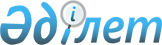 О внесении изменений и дополнения в постановление Правительства Республики Казахстан от 9 декабря 2003 года N 1251
					
			Утративший силу
			
			
		
					Постановление Правительства Республики Казахстан от 21 декабря 2004 года N 1337. Утратило силу постановлением Правительства Республики Казахстан от 28 августа 2017 года № 512
      Сноска. Утратило силу постановлением Правительства РК от 28.08.2017 № 512.
      Правительство Республики Казахстан ПОСТАНОВЛЯЕТ: 
      1. Внести в постановление Правительства Республики Казахстан от 9 декабря 2003 года N 1251 "О создании Межведомственной комиссии по международному гуманитарному праву и международным договорам по правам человека" (САПП Республики Казахстан, 2003 г., N 46, ст. 516) следующие изменения и дополнение: 
      1) ввести в состав Межведомственной комиссии по международному гуманитарному праву и международным договорам по правам человека, утвержденный указанным постановлением: 
      Жошыбаева                  -   заместителя Министра иностранных 
      Рапиля Сеитхановича            дел Республики Казахстан, 
                                     заместителем председателя 
      Иманбаева                  -   директора Департамента 
      Болата Бариевича               экономического и гуманитарного 
                                     сотрудничества Министерства 
                                     иностранных дел Республики 
                                     Казахстан, секретарем 
      Байкадамова                -   Уполномоченного по правам человека в 
      Болата Кенжекешевича           Республике Казахстан (по 
                                     согласованию) 
      Абишева Тастемира          -   Секретаря Комиссии по 
      Даутовича                      правам человека при Президенте 
                                     Республики Казахстан 
                                     (по согласованию) 
      Джарбусынову               -   Посла по особым поручениям 
      Мадину Бейнешовну              Министерства иностранных дел 
                                     Республики Казахстан 
      Досжана                    -   вице-министра культуры, информации и 
      Ардака Дукенбаевича            спорта Республики Казахстан 
      Искакова                   -   вице-министра охраны окружающей 
      Нурлана Абдильдаевича          среды Республики Казахстан 
      Искакову                   -   заведующую Секретариатом 
      Саиду Куановну                 Национальной комиссии по делам 
                                     семьи и женщин при Президенте 
                                     Республики Казахстан 
      Стамкулова                 -   вице-министра юстиции 
      Убайдуллу Мирзагалиевича       Республики Казахстан 
      в строке "Белоног Анатолий Александрович - первый вице-министр здравоохранения" слово "первый" исключить; 
      вывести из указанного состава: Абусеитова Кайрата Хуатовича, Жалгасбаева Нурлана Адельевича, Асанова Жакипа Кажмановича, Нургалиеву Енлик Нургалиевну, Рябченко Олега Григорьевича; 
      2) в Положении о Межведомственной комиссии по международному гуманитарному праву и международным договорам по правам человека, утвержденном указанным постановлением, пункт 6 дополнить словами ", который имеет заместителя". 
      2. Настоящее постановление вступает в силу со дня подписания. 
					© 2012. РГП на ПХВ «Институт законодательства и правовой информации Республики Казахстан» Министерства юстиции Республики Казахстан
				
Премьер-Министр
Республики Казахстан